Lesson 13: Reasoning about Exponential Graphs (Part 2)Let’s investigate what we can learn from graphs that represent exponential functions.13.1: Which One Doesn’t Belong: Four FunctionsWhich one doesn’t belong?13.2: Value of A ComputerHere is a graph representing an exponential function . The function  gives the value of a computer, in dollars, as a function of time, , measured in years since the time of purchase.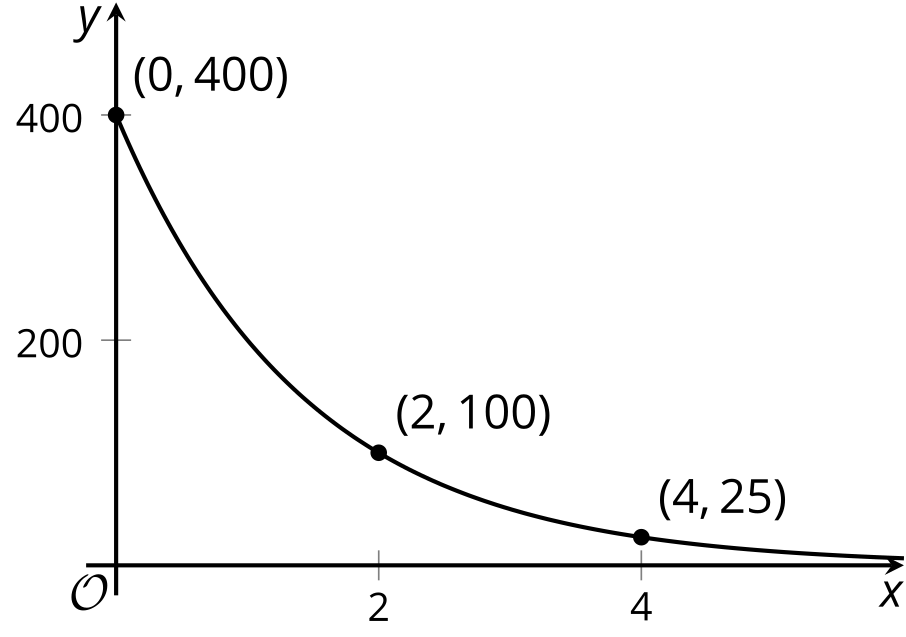 Based on the graph, what can you say about the following?The purchase price of the computerThe value of  when  is 1The meaning of How the value of the computer is changing each yearAn equation that defines Whether the value of  will reach 0 after 10 yearsHere are graphs of two exponential functions. For each, write an equation that defines the function and find the value of the function when  is 5.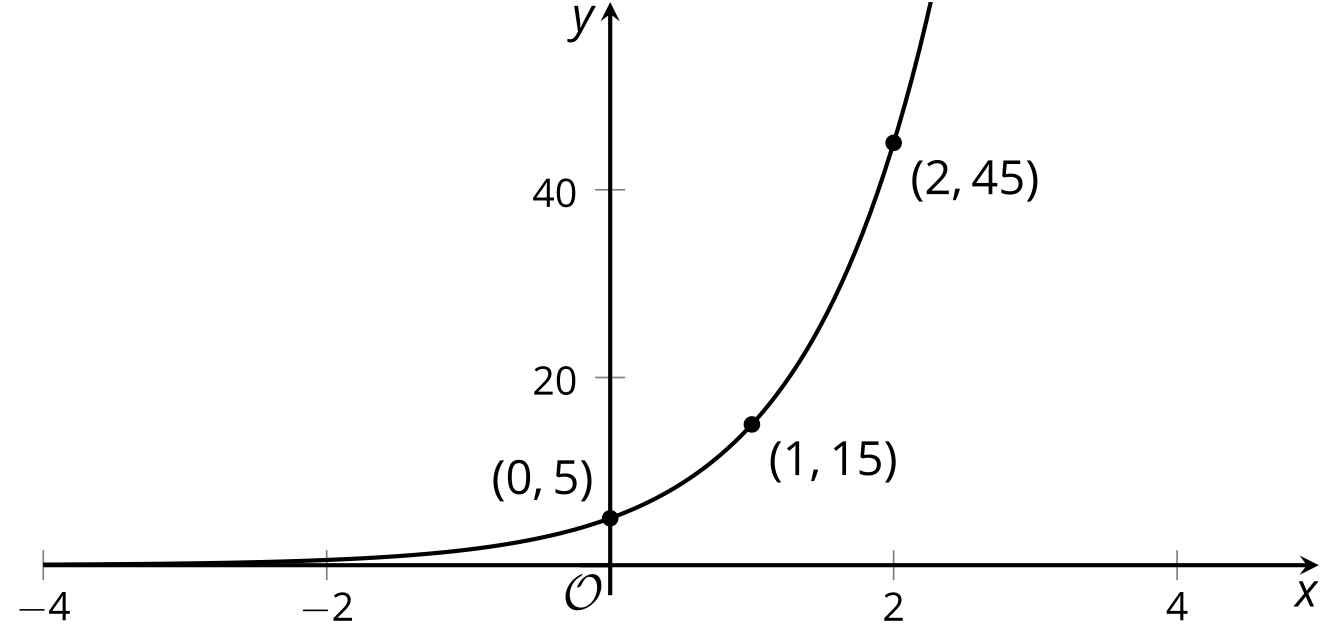 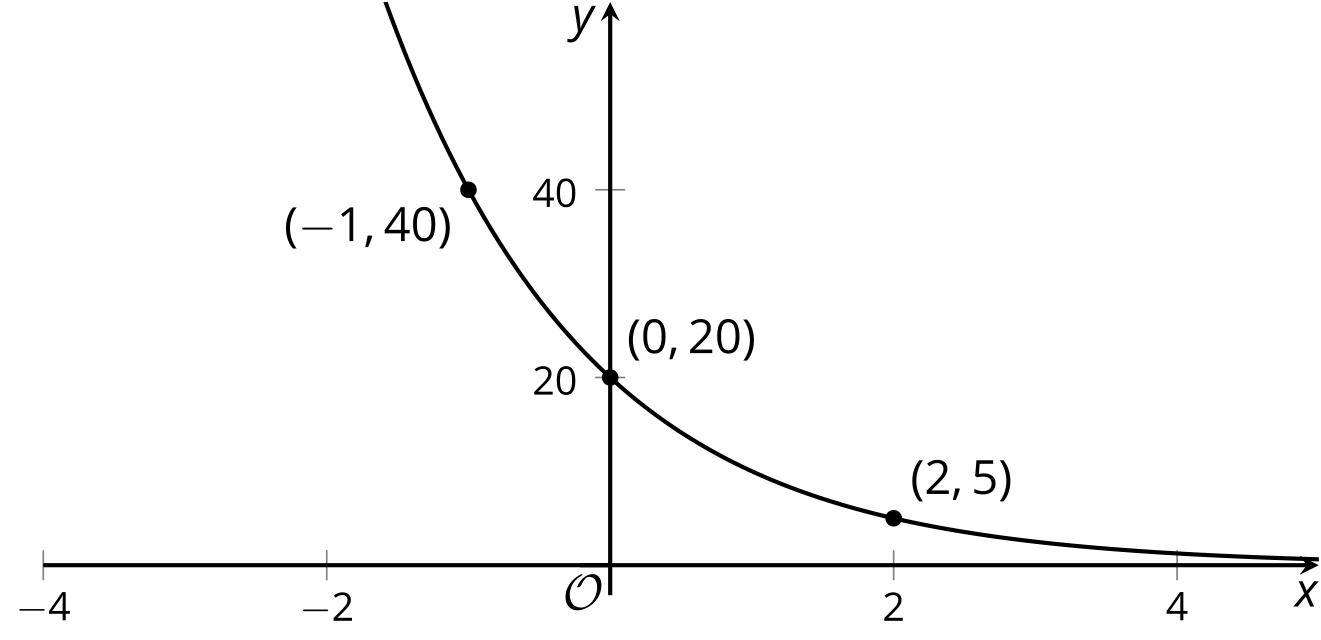 Are you ready for more?Consider a function  defined by  .If the graph of  goes through the points  and , would you expect  to be less than, equal to, or greater than 20?If the graph of  goes through the points  and , would you expect  to be less than, equal to, or greater than 20?13.3: Moldy WallHere are graphs representing two functions, and descriptions of two functions.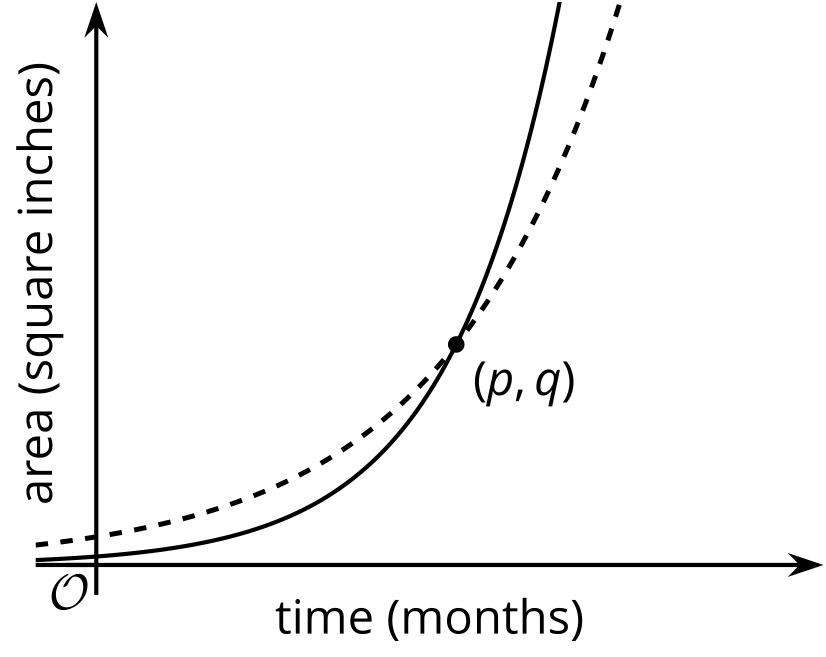 Function : The area of a wall that is covered by Mold A, in square inches, doubling every month.Function : The area of a wall that is covered by Mold B, in square inches, tripling every month.Which graph represents each function? Label the graphs accordingly and explain your reasoning.When the mold was first spotted and measured, was there more of Mold A or Mold B? Explain how you know.What does the point  tell us in this situation?Lesson 13 SummaryIf we have enough information about a graph representing an exponential function , we can write a corresponding equation. Here is a graph of .An equation defining an exponential function has the form . The value of  is the starting value or , so it is the -intercept of the graph. We can see that  is 500 and that the function is decreasing.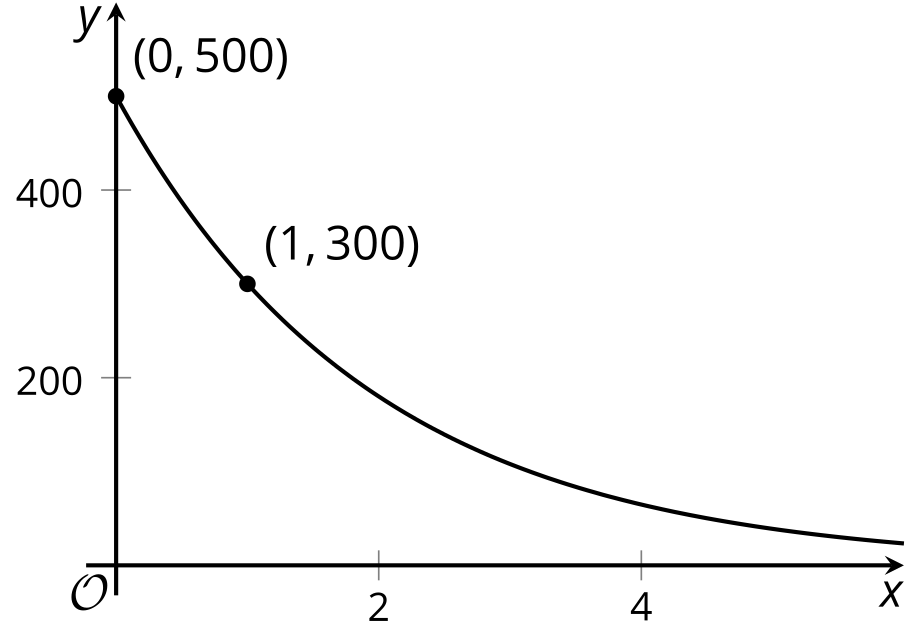 The value of  is the growth factor. It is the number by which we multiply the function’s output at  to get the output at . To find this growth factor for , we can calculate , which is  or . So an equation that defines  is:We can also use graphs to compare functions. Here are graphs representing two different exponential functions, labeled  and . Each one represents the area of algae (in square meters) in a pond,  days after certain fish were introduced.Pond A had 40 square meters of algae. Its area shrinks to  of the area on the previous day.Pond B had 50 square meters of algae. Its area shrinks to  of the area on the previous day.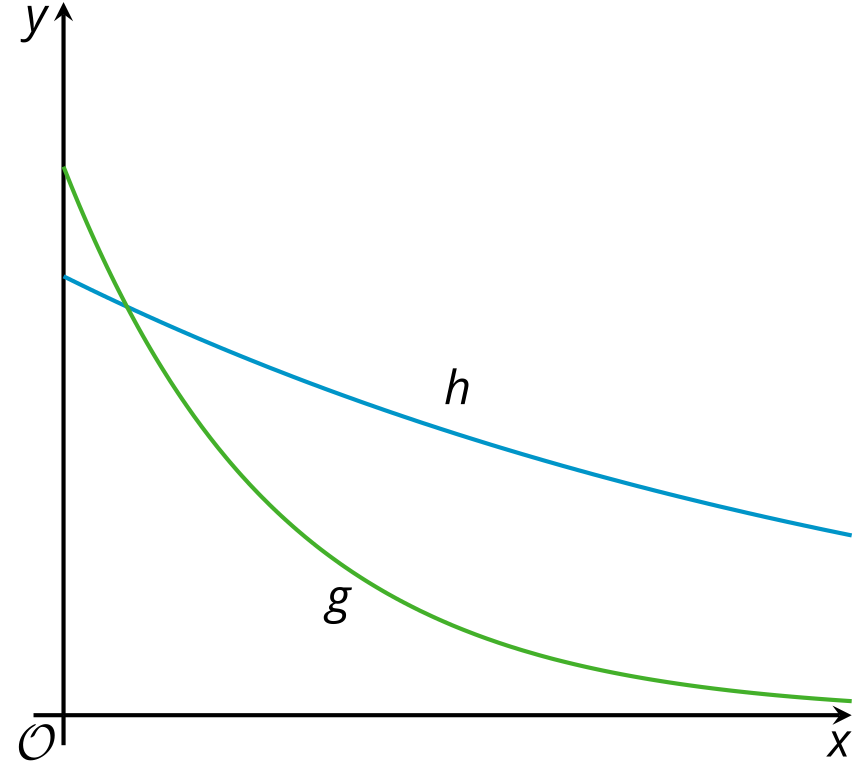 Can you tell which graph corresponds to which algae population?We can see that the -intercept of 's graph is greater than the -intercept of 's graph. We can also see that  has a smaller growth factor than  because as  increases by the same amount,  is retaining a smaller fraction of its value compared to . This suggests that  corresponds to Pond B and  corresponds to Pond A.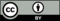 © CC BY 2019 by Illustrative Mathematics®